Приложение №2 к приказу №94 от16.04.2014г.Муниципальное образовательное учреждение дополнительного образования детей«КРАСНОГОРСКАЯ ДЕТСКАЯ МУЗЫКАЛЬНАЯ ШКОЛА»Требования,предъявляемые к уровню творческих способностей детей, поступающих на дополнительную общеобразовательную предпрофессиональную программу в области музыкального искусства.2014 г.Разработчики – Рыбакова И.А., Никифорова Л.С., Шевченко Н.И., Чистякова Т.А., Новгородская В.В., Рашкова Ж.Н., Жилка Н.А.СодержаниеI Общие положенияII Содержание вступительных прослушиваний  III Система и критерии оценокI Общие положенияТребования, предъявляемые к уровню творческих способностей детей, поступающих на дополнительные предпрофессиональные общеобразовательные программы в области музыкального искусства разработаны в соответствии с ФЗ «Об образовании в Российской Федерации» от 29.12.2012 № 273-ФЗ; приказом  Министерства культуры РФ от 14.08.2013г. № «Об утверждении порядка приёма на обучение по дополнительным предпрофессиональным программам в области искусств», Федеральными государственными требованиямиЦель: определение наличия и уровня музыкальных способностей детей, а также некоторых индивидуальных качеств (интеллектуальное развитие, эмоциональная отзывчивость, исполнительские данные и т.д.).Форма отбора - прослушивание и собеседование.Требования к творческим способностям:Музыкальные способности:Хорошо развитый музыкальный слух (интонирование)Чувство музыкального ритмаМузыкальная памятьПредрасположенность к занятиям искусством (творческая фантазия, эмоциональная отзывчивость)Исполнительские данные:Физически  здоровые руки Быстрота двигательных реакцийВыразительность исполненияЗдоровый голосовой аппарат (хоровое пение)Отсутствие речевых дефектов (хоровое пение)Наличие широкого голосового диапазона (хоровое пение)Наличие мелодического и гармонического слухаII Содержание вступительного прослушивания Содержание вступительного прослушивания (программа «хоровое пение»)Движение под музыку (групповое упражнение).Спеть знакомую песню со словами.Повторить (спеть на любой слог) звук, сыгранный на фортепиано.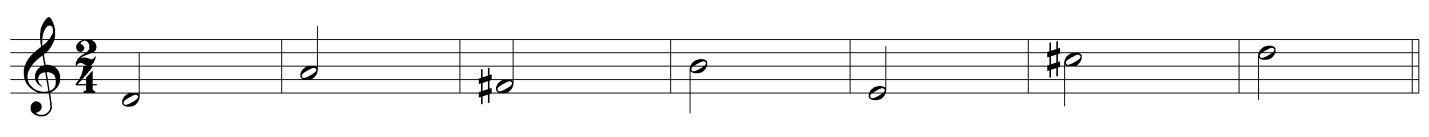 Послушать небольшую музыкальную фразу, исполненную на инструменте, и воспроизвести её пением на любой слог.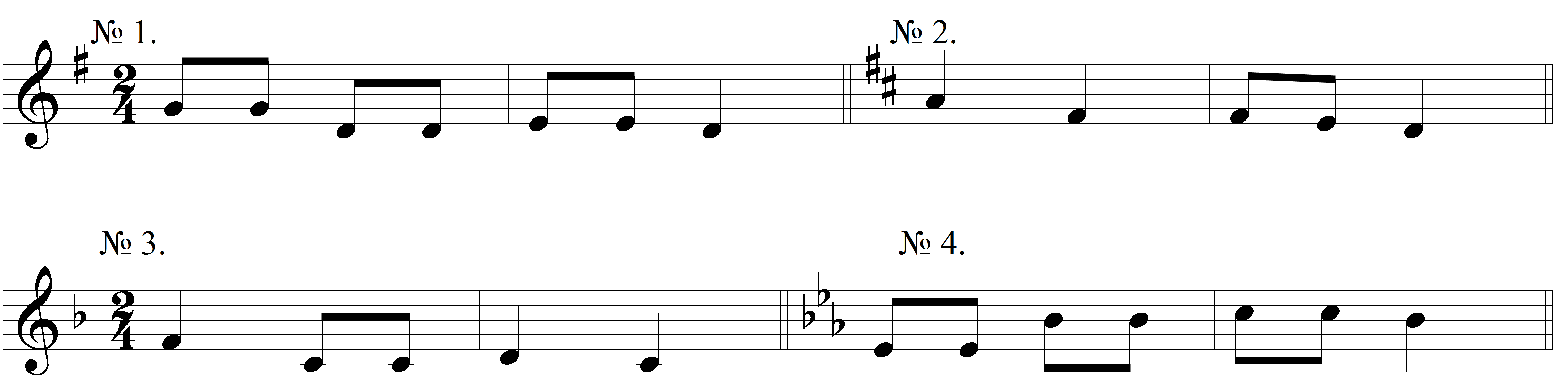 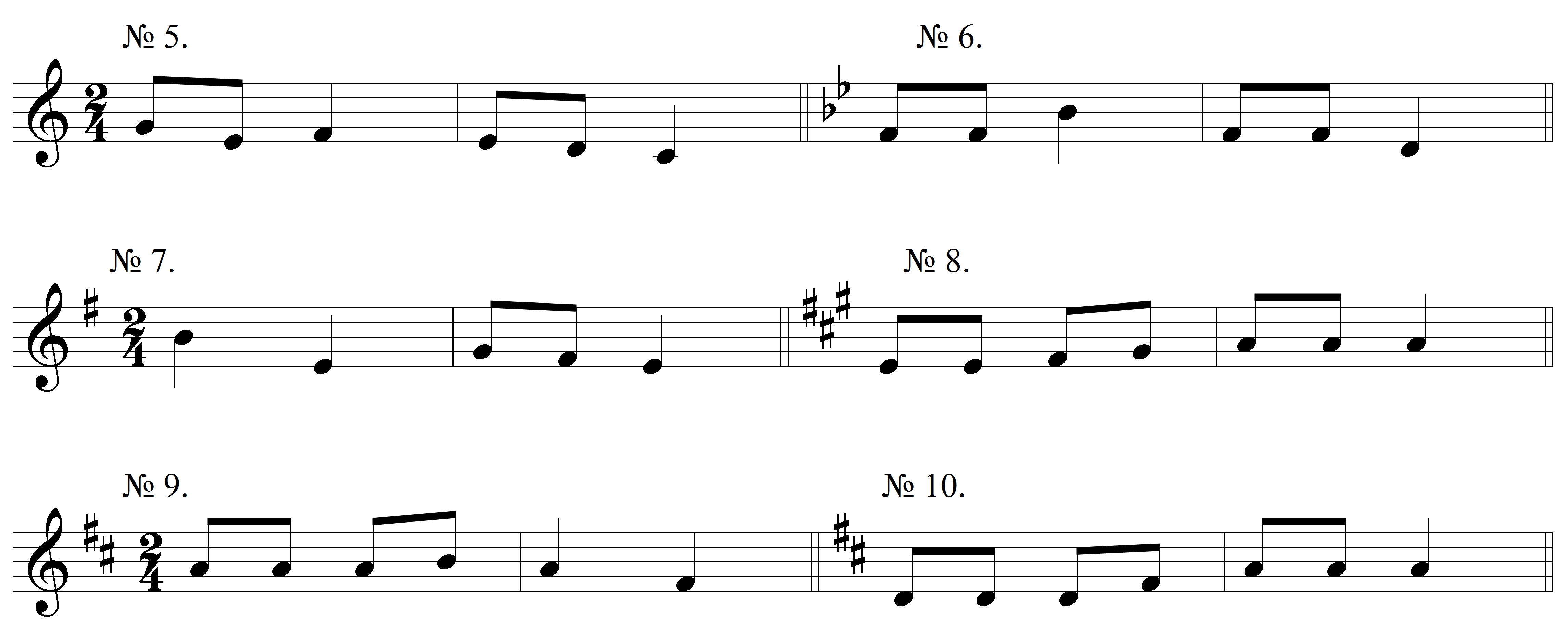 Воспроизвести хлопками ритмический рисунок, предложенный преподавателем.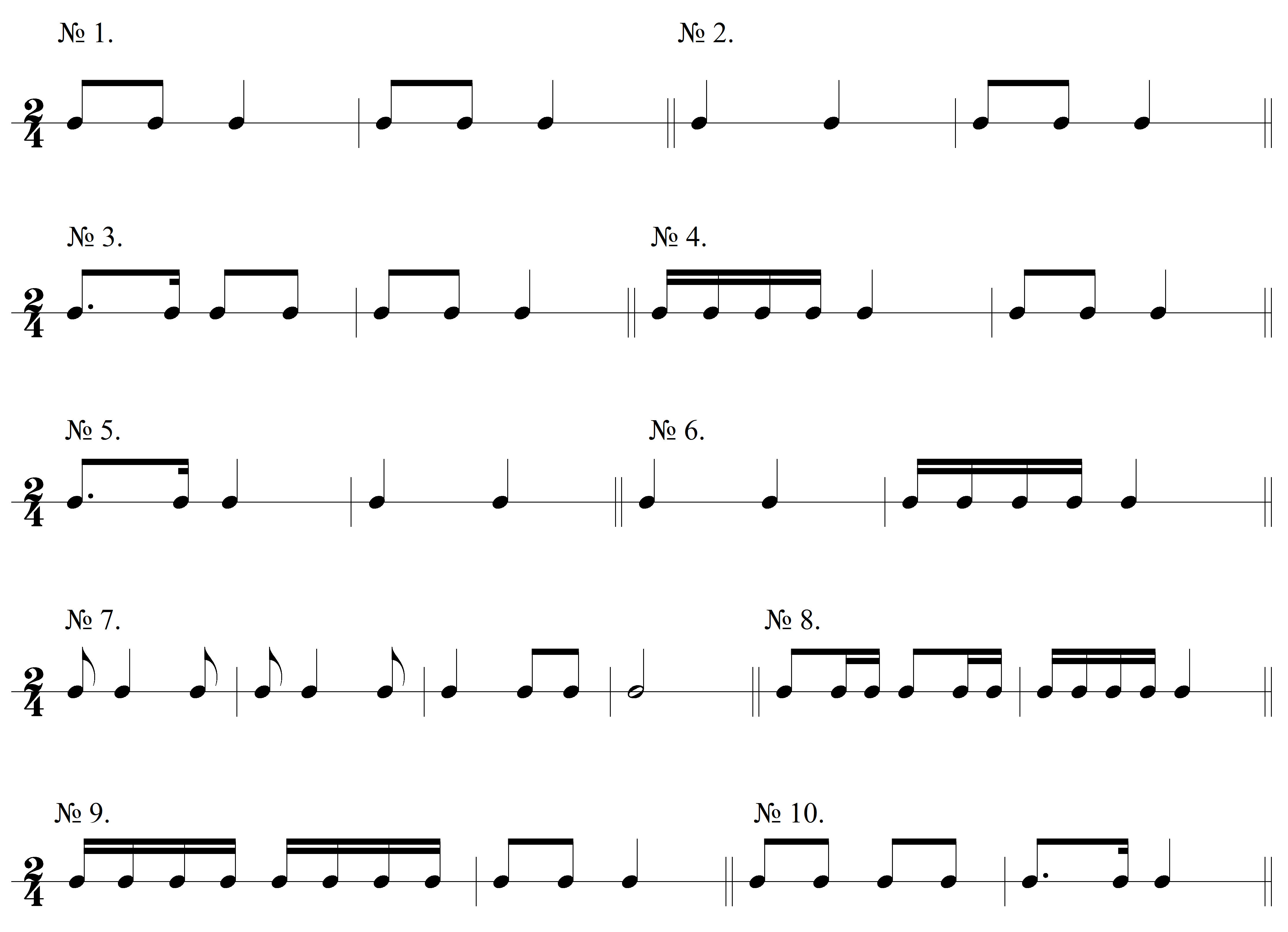 Повторить за преподавателем предложенное четверостишье.Хорошо играть с друзьями,Хорошо прижаться к маме,Хорошо любить странуХорошо, что я живу.Все деревья облетели,Зеленеют только ели,Днем и ночью дождик льет,Грязь и лужи у ворот.Скакалочка, скакалочка –Один шнурок, две палочки.Палочки, шнурок –Скок, скок, скок!Плачет киска в коридоре –У неё большое горе:Злые дети бедной кискеНе дают украсть сосиски.Я по утрам встаюИ песенку поюПро добрую, прекраснуюПасту ананасную.За окном метель метёт,Падают снежинки.Я хочу нарисоватьЭто на картинке.Плачет бедный снеговик:«Я в мороз стоять привык.Я не вытерплю жару,Обязательно умру».А теперь скажите, дети:Что вкусней всего на свете?Говорит лисёнок: лапки петушиные…Говорит котёнок: хвостики мышиные. Содержание вступительного прослушивания (программа «струнно-смычковые инструменты» скрипка/ виолончель; программа «духовые инструменты» кларнет/флейта)Движение под музыку (групповое упражнение).Спеть знакомую песню со словами.Повторить (спеть на любой слог) звук, сыгранный на фортепиано.Послушать небольшую музыкальную фразу, исполненную на инструменте, и воспроизвести её пением на любой слог.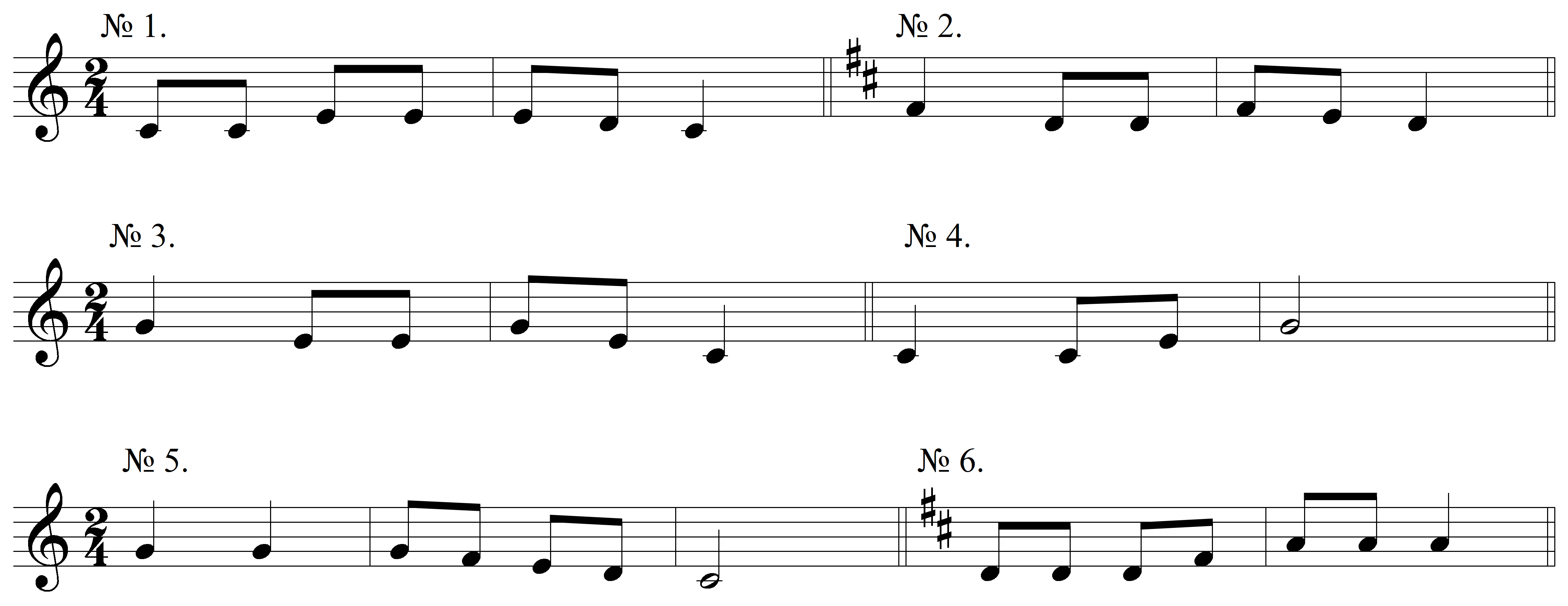 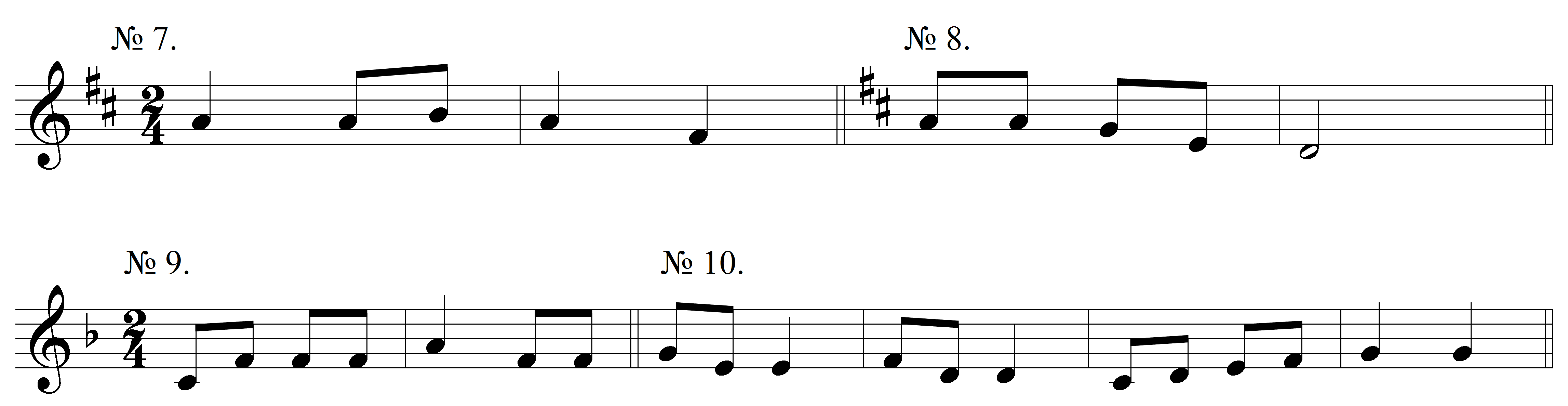 Воспроизвести хлопками ритмический рисунок, предложенный преподавателем.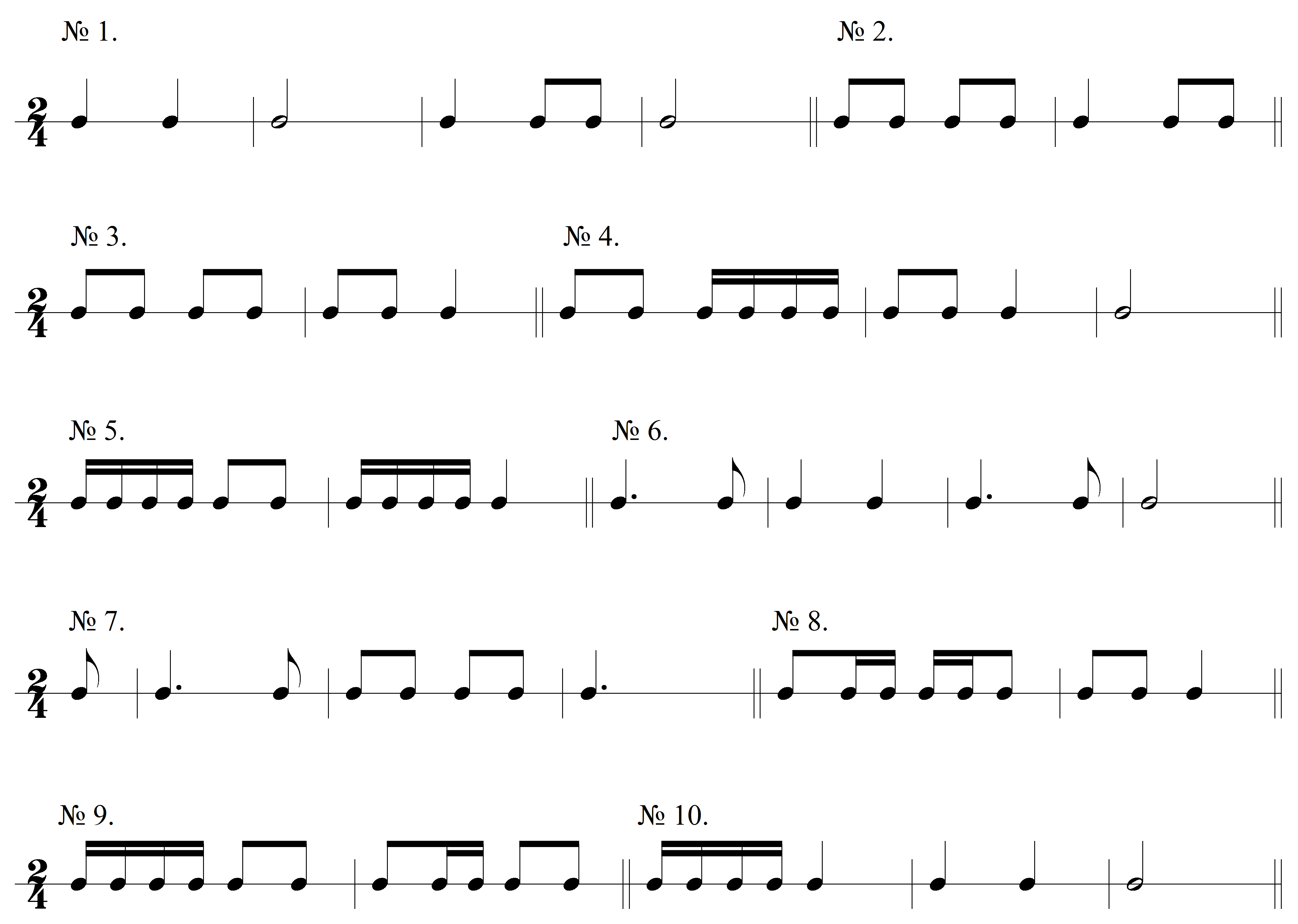 Прослушать три звука, взятые одновременно, и пропеть каждый в отдельности.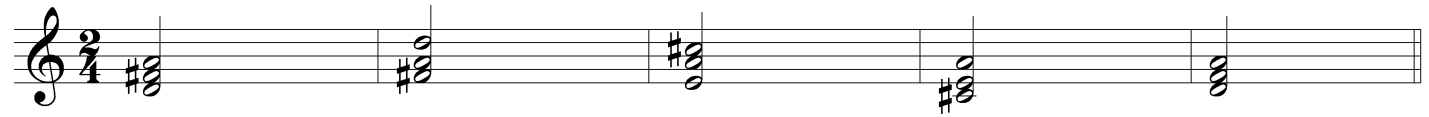 Содержание вступительного прослушивания (программа «фортепиано»)Движение под музыку (групповое упражнение).Спеть знакомую песню со словами.Повторить (спеть на любой слог) звук, сыгранный на фортепиано.Послушать небольшую музыкальную фразу, исполненную на инструменте и воспроизвести её пением на любой слог.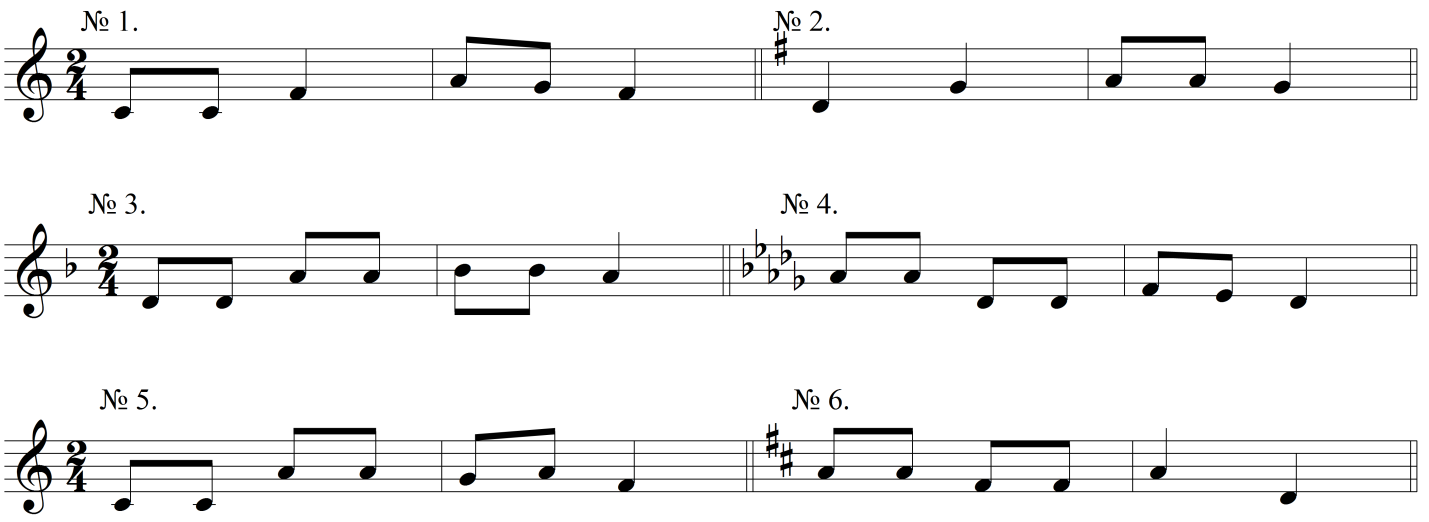 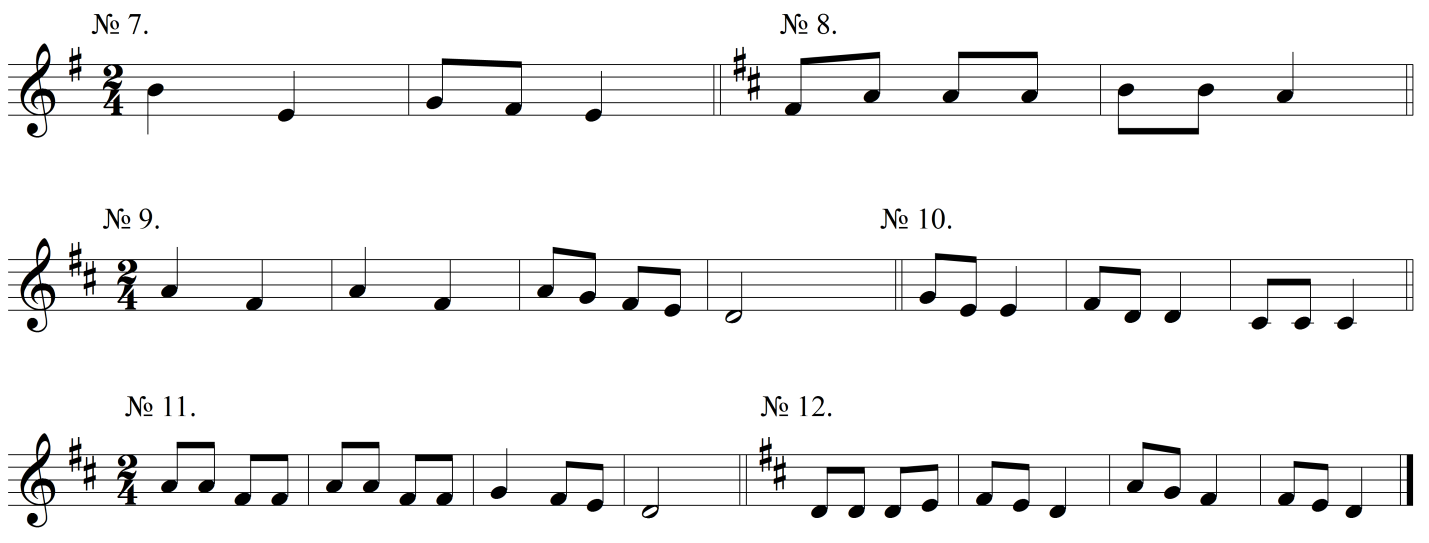 Воспроизвести хлопками ритмический рисунок, предложенный преподавателем.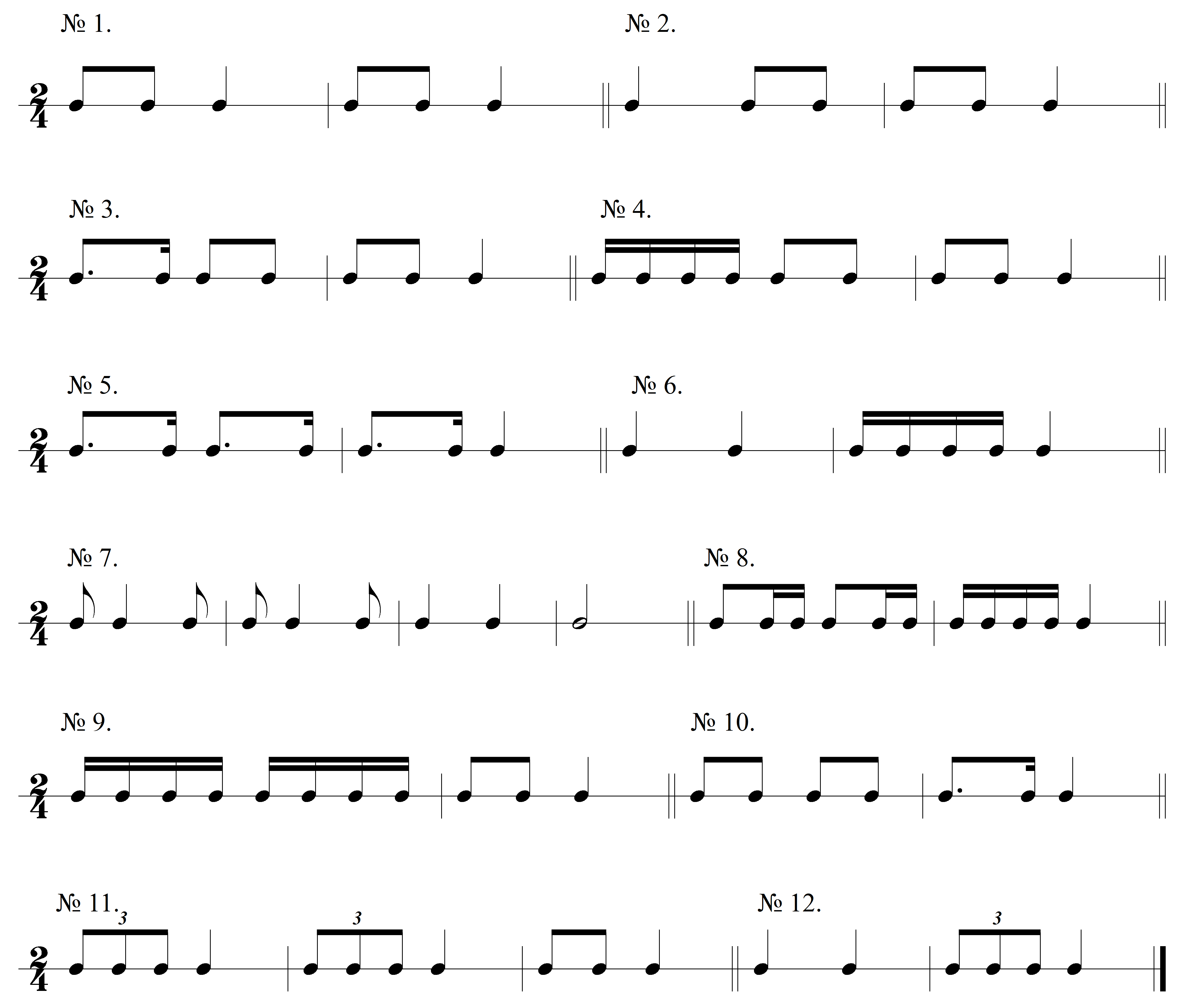 Прослушать 2-3 музыкальные пьесы и определить настроение и образы музыки.Прослушать три звука, взятые одновременно, и пропеть каждый в отдельности.Выполнить предложенную пальчиковую игру и несколько несложных упражнений, используемых для формирования пианистического аппарата.Сжимать в кулачки и разжимать пальцы двух рук, одновременно декламируя стишок.
У тебя есть две руки,
Есть и 10 пальчиков.
Будут пальчики трудиться,
Не пристало им лениться.«Белочка». 
Пальцы сжать в кулачок. Поочередно разгибать пальцы, начиная с большого.
Сидит белочка в тележке,
Продает она орешки:
Лисичке-сестричке,
Воробью, синичке,
Мишке толстокожему,
Заиньке усатому.«Встреча». 
Поочередно прикасаться подушечками пальцев: мизинец к мизинцу, безымянный к безымянному и т.д. 
Пальчики проснулись,
Пальчики встречались.
Бегали, играли,
Дружно попрощались.«Барабан». 
Подушечки правой и левой руки прижать к столу и постукивать по поверхности стола.
Барабанщик очень занят,
Барабанщик барабанит.
Та-ра-ра, та-ра-ра,
На прогулку нам пора.«Маляры»
Синхронно двигать кистями обеих рук вверх-вниз.
Маляры приходят в дом,
Будут красить стены в нем.9. Послушать и запомнить сыгранный на фортепиано звук, а затем найти его на клавиатуре (диапазон – квинта в первой-второй октаве).Содержание вступительного прослушивания (программа «народные инструменты» аккордеон/ баян/ балалайка/ домра)Движение под музыку (групповое упражнение).Спеть знакомую песню со словами.Повторить (спеть на любой слог) звук, сыгранный на фортепиано.Послушать небольшую музыкальную фразу, исполненную на инструменте, и воспроизвести её пением на любой слог.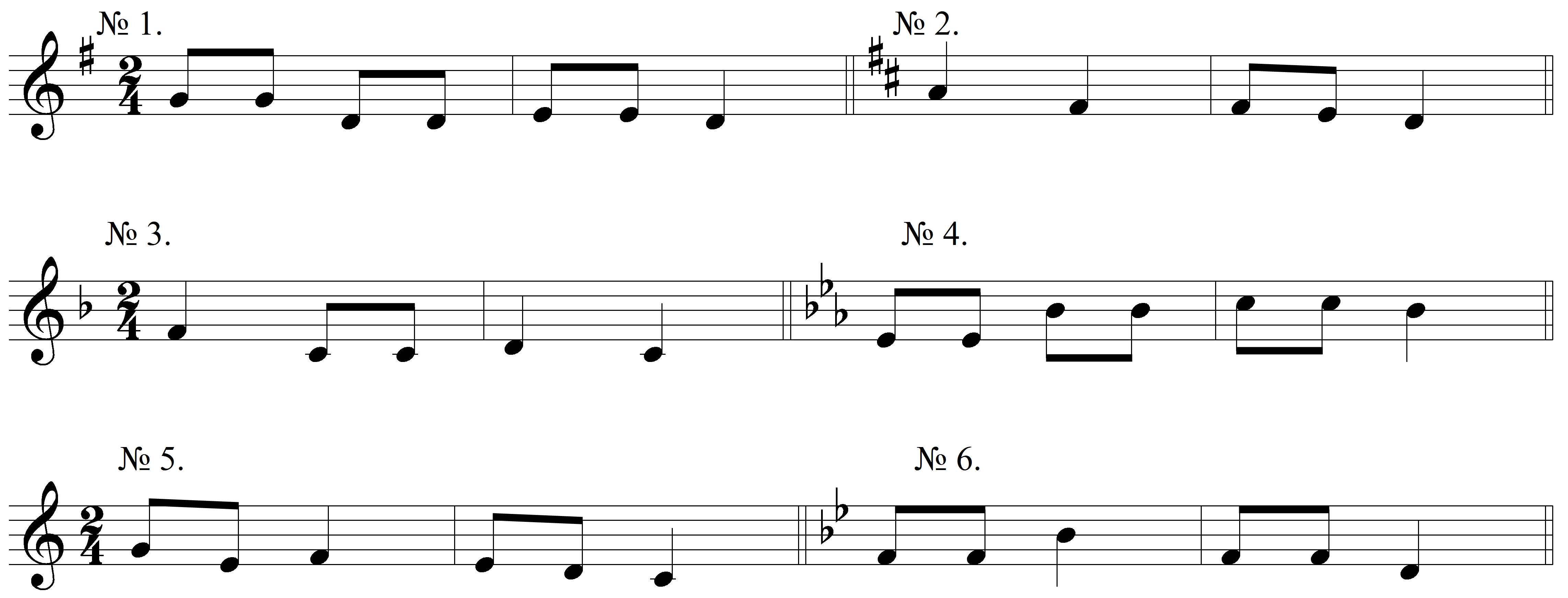 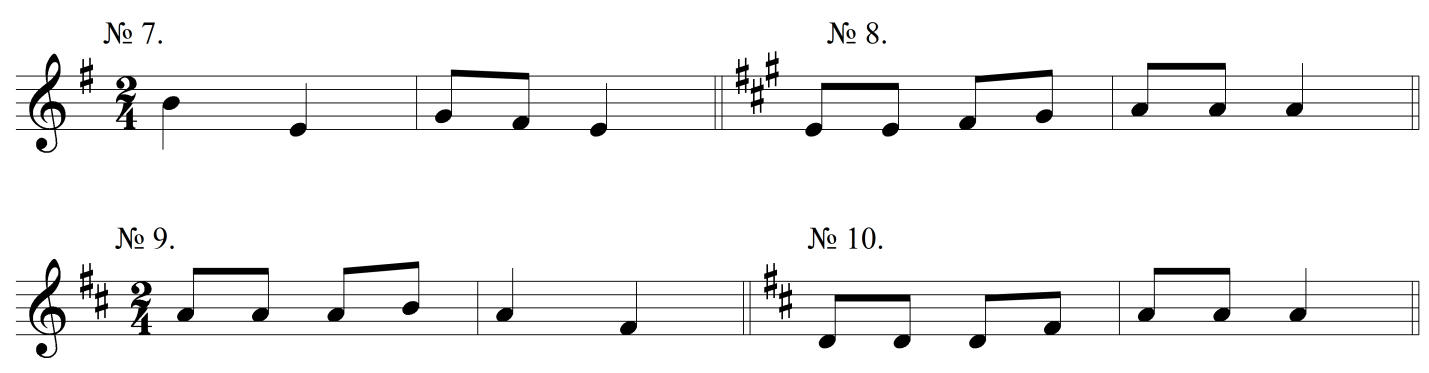 Воспроизвести хлопками ритмический рисунок, предложенный преподавателем.III Система и критерии оценок  Оценки выставляются по 5-балльной системе, дифференцированно по каждому разделу проверки данных.  «5» - чистое интонирование; музыкальность, артистичность исполнения приготовленной ребёнком песни; точность воспроизведения заданного звука; верное воспроизведение заданного ритмического рисунка; выразительное повторение заданного четверостишья; эмоциональная отзывчивость на исполненные преподавателем музыкальные отрывки, точное определение  настроения и художественного образа услышанного музыкального фрагмента.«4» - уверенное воспроизведение мелодической линии, небольшие интонационные и ритмические погрешности в исполнении приготовленной ребёнком песни; воспроизведение заданного звука со 2-3 попытки; незначительные отклонения от правильного воспроизведения заданного ритмического рисунка; маловыразительное, но уверенное повторение заданного четверостишья; определение  настроения и художественного образа услышанного музыкального фрагмента со 2-3 попытки после наводящих вопросов.«3» - небольшие отклонения в мелодической линии, интонационная и ритмическая неточность исполнения приготовленной ребёнком песни; воспроизведение заданного звука с 5-6 попытки; неверное воспроизведение заданного ритмического рисунка; невыразительное, но уверенное повторение заданного четверостишья; определение  настроения и художественного образа услышанного музыкального фрагмента с 4-5 попытки. «2» - ребёнок не интонирует, не чувствует движения мелодии, ритмический рисунок приготовленной песни полностью искажён; не может воспроизвести заданный звук с множества попыток; не может воспроизвести элементарный ритмический рисунок; не может от начала до конца прочитать несложное четверостишие; не может определить  настроение и художественный образ услышанного музыкального фрагмента. «1» - ребёнок отказывается от предложенных творческих заданий.	Приёмное прослушивание и  собеседование проводится без присутствия родителей и посторонних лиц.Проходной балл:       Приемная  комиссия вправе рекомендовать поступавшим на заявленную образовательную программу, но не набравшим нужное количество баллов,  обучение по другой программе. «Одобрено» Методическим советомМОУДОД «Красногорская ДМШ»«25» марта 2014г.                                         «Утверждаю»Директор __________ И.А.Рыбакова                                   «28» марта 2014г.«Принято» Педагогическим советомМОУДОД «Красногорская ДМШ»«25» марта 2014г.программаКоличество набранных балловФортепиано 45 - 36Народные инструменты (гитара) 35 – 28 Струнно-смычковые инструменты (скрипка/ виолончель)30 - 24Духовые инструменты (кларнет/ флейта)30 - 24Хоровое пение 30 - 20Народные инструменты (аккордеон/ баян/ балалайка/ домра)25 - 15